Телевизионный анонс на майМосква, 28.04.2017Смотрите в мае лучшие фильмы комедийного жанра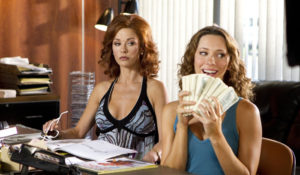 Весна будет еще теплее и солнечнее с майскими премьерами канала «КИНОКОМЕДИЯ». Смешные и забавные сюжеты картин не оставят никого равнодушным. Предлагаем в этом убедиться!В мае телеканал также порадует своих телезрителей и специальными рубриками: по вторникам в 19:30 – космические комедии: «Пришелец из космоса», «Железное небо», «Все могу», «Лунная афера», «СуперБобровы»; по пятницам в 19:30 – любимые комедии: «Злоключения китайца в Китае», «Невезучие», «Мания величия», «Блеф»; 8 марта с 19:30 смотрите сразу две части скандинавского форсажа.Контакты:Пресс-служба ООО «ТПО Ред Медиа»Вероника СмольниковаТел.: +7 (495) 777-49-94 доб. 733Тел. моб.: +7 (988) 386-16-52E-mail: smolnikovavv@red-media.ruБольше новостей на наших страницах в ВК, ОК и Telegram.Информация о телеканале:КИНОКОМЕДИЯ. Телеканал отечественных и зарубежных комедий. В эфире самые веселые, смешные и забавные фильмы от ведущих киностудий. Классика жанра и новинки последних лет. Хорошее настроение каждый день! Производится компанией «Ред Медиа». www.nastroykino.ruРЕД МЕДИА. Ведущая российская телевизионная компания по производству и дистрибуции тематических телеканалов для кабельного и спутникового вещания. Входит в состав «Газпром-Медиа Холдинга». Компания представляет дистрибуцию 39 тематических телеканалов форматов SD и HD, включая 18 телеканалов собственного производства. Телеканалы «Ред Медиа» являются лауреатами международных и российских премий, вещают в 980 городах на территории 43 стран мира и обеспечивают потребности зрительской аудитории во всех основных телевизионных жанрах: кино, спорт, развлечения, познание, музыка, стиль жизни, хобби, детские. www.red-media.ru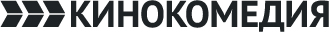 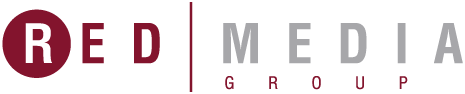 3 мая в 19:30 — «Секреты секса и любви»Жарким летом в Мадриде пять пар в томлении страсти  открывают для себя весьма неожиданные формы сексуального влечения. Изумление и страх перед неведомыми удовольствиями сменяются неконтролируемым желанием. Табу рушатся, и теперь ничто не в силах удержать героев от любовных экспериментов.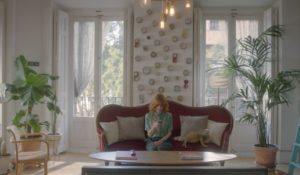 Производство: 2016 г. ИспанияРежиссер: Пако ЛеонВ ролях: Наталия де Молина, Алехандро Гарсия, Джакобо Санчес10 мая в 19:30 — «Убойный огонек»Телезапись зрелищного «новогоднего огонька» оборачивается абсолютным сумасшествием, когда череда несчастных случаев обрушивается на съемочную площадку один за другим. Съемочный кран только что разгромил столик с массовкой… включая массовку. Одержимая фанатка шантажирует Адана, сексапильную сверх всякой меры поп-звезду. За легендарным певцом Альфонсо открывает вооруженную охоту сумасшедший автор песен. Один из актеров массовки, Хосе, пытает свое счастье с прекрасной Паломой, однако всех ее мужчин обычно преследуют беды. Тем временем снаружи разъяренная толпа требует ареста бесчестного продюсера шоу. В любой момент все окончательно выйдет из под контроля. Как всегда, «праздник» подкрался незаметно!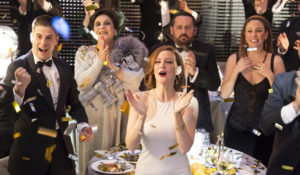 Производство: 2015 г. ИспанияРежиссер: Алекс де ла ИглесиаВ ролях: Рафаэль, Марио Касас, Пепон Ниэто17 мая в 19:30 — «Наши любовники»Карлос – умный и привлекательный, но выглядит грустно, будто судьба совсем не балует его. Однажды он отправляется в книжный бар, чтобы впервые в жизни выпить бренди. Ирен – прирожденная выдумщица и завсегдатай этого места.Они встретились не случайно: его сердце разбито, ее – растоптано. Один взгляд и между ними вспыхивает роман под выдуманными именами, импровизация без всякой спешки и обязательств. Вместе они отказываются от реальной жизни и с азартом окунаются в новый, иллюзорный мир, отправляя нас в приключение, наполненное юмором и нежностью.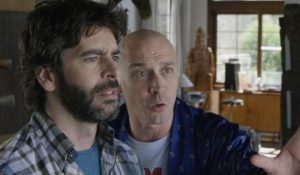 Производство: 2016 г. ИспанияРежиссер: Мигель Анхель ЛаматаВ ролях: Эдуардо Норьега, Мишель Хеннер, Феле Мартинес22 мая в 19:30 — «Фортуна Вегаса»Девушка в 24 года переехала в Лас-Вегас, где нашла работу у добродушного Динка Хаймовица, содержащего нелегальную букмекерскую контору. Миляга Динк получил хорошее образование, но отличился в родном Нью-Йорке махинациями на ставках, из-за чего и сбежал в игорную столицу США. Игорным бизнесом Хаймовиц продолжал заниматься при помощи своего напарника букмекера Бернарда Роуза, который живет на Лонг-Айленде. Будучи математическими гениями, эти двое сколотили себе состояние на ставках и наивных клиентах, тогда как сама Бет научилась от них многим трюкам.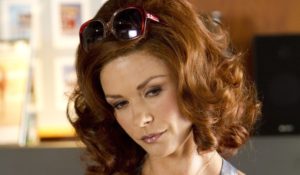 Производство: 2012 г. США, Великобритания, ФранцияРежиссер: Стивен ФрирзВ ролях: Ребекка Холл, Брюс Уиллис, Кэтрин Зета-Джонс, Джошуа Джексон, Фрэнк Грилло, Винс Вон, Джон Кэрролл Линч, Лора Припон, Уэйн Пер, Джоэль Мюррей24 мая в 19:30 — «Новогодний отрыв»В канун нового года пассажирский поезд терпит аварию и застревает на пустынном участке. Время неумолимо движется к полуночи, а помощи все нет. Пассажиры теряют последнюю надежду встретить праздник в кругу своих близких. Уныние сменяется отчаянием и подозрительностью. Всем начинает казаться, что один из путешественников – опасный преступник, вынашивающий кошмарные планы...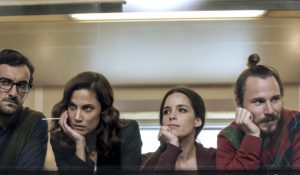 Производство: 2015 г. ИспанияРежиссер: Хосе Корбачо, Хуан КрусВ ролях: Тони Акоста, Карим Эйт Эм’Хэнд, Роберто Аламо